Montreal y Mont Tremblant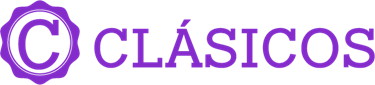 Duración: 7 días Llegadas: sábados, 15 de junio al 05 de octubre 2024Mínimo 2 pasajeros.Servicios compartidos.Día 1.- Montreal¡Bienvenidos a Montreal! Traslado del aeropuerto hacia su hotel. Les aconsejamos dar un paseo por las calles aledañas como primer contacto con la ciudad. Montreal goza de una vida urbana rica, creativa y segura. También ofrece una gastronomía muy diversa, una experiencia de compra ideal, unos espectáculos, festivales y eventos deportivos importantes todo el año y una vida nocturna imperdible. Multicultural y dinámica, tiene todo para complacer a sus visitantes. Alojamiento.Día 2.- MontrealDía libre. Día dedicado a descubrir por su cuenta el encanto de la ciudad con su ambiente europeo. En el Viejo Montreal, disfrutaran de una experiencia mágica en altura con La Gran Rueda de Montreal (incluido), la instalación más alta de su tipo en Canadá que permite contemplar unas vistas impresionantes sobre el rio San Lorenzo y la zona del puerto. No se pueden perder las calles Saint-Denis, Saint-Paul y Saint-Laurent, la Basílica Notre-Dame con su exitoso espectáculo de luz y sonido AURA, el famoso Monte Real y su mirador o la visita del Biodôme, museo “vivo” donde se descubre la flora y la fauna de cinco ecosistemas de las Américas y también el Jardín Botánico, clasificado entre los 10 más bonitos del mundo. Para los amantes de Museos, el Museo Arqueológico de Pointe-à-Callière y el Museo de Bellas Artes son visitas obligadas. ¡Tampoco no se puede olvidar hacer unas compras en la multitud de tiendas que encontrarán en su camino! Alojamiento.Día 3.- Montreal – Mont TremblantA la hora indicada, traslado hacia Mont-Tremblant, ubicado en la región montañosa de los Laurentinos. Conocida como una de las mejores estaciones de esquí de Canadá, también revela ser un precioso centro de veraneo que tiene mucho que ofrecer durante los meses más calorosos. Podrán disfrutar de la naturaleza de los alrededores, de las diversas actividades que se ofrecen, de sus numerosas tiendas, sin olvidar sus calles animadas con restaurantes, terrazas y bares. Alojamiento.Día 4.- Mont TremblantTendrán en su posesión un carnet de 3 actividades incluidas para disfrutar del entorno según sus gustos y puntos de interés. Podrán elegir entre: la Góndola que los llevara a la cima de la montaña, acceso a la playa, mini-golf, espectáculo de aves rapaces, pared de escalada o el eurobungy ¡hay de todo para divertirse! Alojamiento.Día 5.- Mont TremblantPara este día libre, sugerimos las siguientes opciones.Opción 1:Sentier des cimes, en Mont Blanc. Un espectacular mirador a 40 metros de altura, camina por encima de los árboles y acaricia sus copas. Aprende sobre los secretos de la flora y la fauna laurentinas. Una vez en la cima, tendrás una vista impresionante del hermoso paisaje ondulado de la región, característico de la cordillera Laurentina, además divisarás varios puntos de referencia, entre ellos el Mont-Tremblant. Ideal para todas las edades, accesible para sillas de ruedas y carriolas. Desde $35 USD.Opción 2:·Paseo en canoa/kayak por las tranquilas aguas del río, combinado con un paseo en bicicleta de 4 km por la ruta P’tit Train du Nord con À l’Abordage en Val-David (2.5 horas).·Iniciación o excursión guiada en una e-fatbike (bicicleta con impulso eléctrico) o bicicleta de montaña con un guía de D-Tour (1 a 2 horas).Opción 3:·Ziptrek Ecotours Sube en la telecabina panorámica hasta la cima y disfruta de las espectaculares vistas mientras desciendes por la primera tirolesa. Este corto pero emocionante descenso te dará una idea de lo que puede ofrecerte toda la actividad. Surca los cielos con un amigo o pareja y prueba la actividad número 1 de Tremblant.  Los precios van desde $55 USD.  Disponible desde los 7 años de edad.·Tyroparc, un parque de actividades de montaña (escalada, vía ferrata, rapel y mega-tirolesa) Cuentan con diferentes paquetes que van desde $45 USD.Opción 4:Elige entre excursiones libres o guiadas con D-Tour por el parc national du Mont-Tremblant (sector de La Diable), por la montaña Montagne Verte o por la región de Domaine Saint-Bernard. Abierto todo el año, es escenario de fantásticas excursiones por más de 80 km de senderos y de mucha diversión sin fin en el agua: canoa-camping, kayak, piragüismo, rapel, paddle surf, pesca, natación… con o sin guía profesional.Opción 5:Tour en helicóptero desde $130 USD + tax por persona. Alojamiento.Día 6.- Mont Tremblant – MontrealA la hora marcada, traslado de vuelta a Montreal. Para aprovechar al máximo este último día, los llevamos al Bota Bota Spa-sur-L’Eau en el Viejo Montreal (incluido). Entraran en un espacio de silencio y se dejaran envolver por la tranquilidad del lugar. En tres sencillos pasos, disfrutaran de los beneficios de la termoterapia. Cálido. Frío. Relajación. Unas 3 horas de pura calma, dulzura y felicidad. Salida a Montreal. Alojamiento.Día 7.- Montreal – MéxicoA la hora acordada traslado al aeropuerto. Fin de los servicios.Se necesita permiso ETA para visitar CanadáIncluye:6 noches de alojamiento (3 en Montreal y 3 en Mont Tremblant)Traslados de llegada y salida en servicio privado en vehículos de capacidad controlada y previamente sanitizado (Aeropuerto Montreal – Hotel Montreal – Aeropuerto Montreal)Traslados en servicio regular en vehículos de capacidad controlada y previamente sanitizado (Hotel Montreal –Hotel Mont Tremblant)Acceso a la Gran Rueda de MontrealAcceso a Bota Bota Spa-sur-L’Eau (acceso a los circuitos de agua para adultos 18 años + / Para familias esta actividad esta reemplazada por el Jardin Botanico + Biodôme)Carnet de 3 actividades en Mont-Tremblant : posibilidad de escoger 3 de las actividades entre las siguientes : la subida en Góndola, acceso a la playa, mini-golf, espectáculo de aves rapaces, pared de escalada o el eurobungy.Todas las visitas mencionadas en el itinerario salvo cuando está indicado que son visitas opcionalesAsistencia de viaje básica. (opcional asistencia de cobertura amplia, consultar con su asesor Travel Shop)Todos los impuestos aplicablesNo incluye:Boletos de avión para su llegada y salida a Canadá desde Ciudad de MéxicoAlimentos no especificados Manejo de equipaje extraTodo servicio no descrito en el precio incluyePropinas y gastos personalesDepósito en garantía en el hotel (puede ser cobrado o no, varía dependiendo el hotel y la categoría seleccionada)eTA de ingreso a CanadáImportante:Debido al impacto del Covid – 19, todos los tours están sujetos a cambios (días de operación, incluidos, pick up, horarios). En caso que algún tour no esté disponible en el momento del viaje, estaremos ofreciendo una alternativa de tour o el reembolso del mismo.Máximo 2 menores por habitación, compartiendo con 2 adultosConsultar tarifa de menorEl ETA es un permiso electrónico que permite a los Ciudadanos Mexicanos ingresar a Canadá y es obligación de los pasajeros solicitarla antes de viajar NO nos hacemos responsables en caso de olvido. El costo es de $7 CAD por persona y la solicitud se hace rápidamente en línea desde: www.canada.ca/eta (descripción http://www.cic.gc.ca/english/visit/eta-facts-es.asp)Los hoteles están sujetos a cambio según la disponibilidad al momento de la reserva por el tour operador
En ciertas fechas, los hoteles propuestos no están disponibles debido a eventos anuales preestablecidos
En esta situación, se mencionará al momento de la reserva y confirmaremos los hoteles disponibles de la misma categoría de los mencionadosHabitaciones estándar. En caso de preferir habitaciones superiores favor de consultar.No se reembolsará ningún traslado, visita y/o servicio en el caso de no disfrute o de cancelación del mismoEl orden de las actividades puede tener modificacionesAl momento de su registro en el hotel, una tarjeta de crédito le será requerida, esto es con el fin de garantizar que usted se compromete a no dañar la habitación y dejarla en las mismas condiciones que le fue entregada. La Tarjeta de crédito le ayudara también para abrir crédito dentro de las instalaciones del hotel para consumo internoManejo de Equipaje en el autobús máximo de 1 maleta por persona. En caso de equipaje adicional costos extras pueden ser cobrados en destinoPara poder confirmar los traslados debemos recibir la información completa a más tardar 30 días antes de la salida. Si no recibimos esta información el traslado se perderá sin reembolsoHOTSALIDAS SALIDAS 20242024JUNIO15, 22, 29JULIO6, 13, 20, 27AGOSTO3, 10, 17, 24, 31SEPTIEMBRE7, 14, 21, 28OCTUBRE5HOTELES PREVISTOS O SIMILARESHOTELES PREVISTOS O SIMILARESHOTELES PREVISTOS O SIMILARESCIUDADHOTELCAT.MONTREALNOUVEL HOTELTMONTREALHOTEL ST-MARTINPMONTREALFAIRMONT QUEEN ELIZABETHSMONT TREMBLANTLODGE DE LA MONTAGNETMONT TREMBLANTERMITAGE DU LACPMONT TREMBLANTFAIRMONT TREMBLANTSCHECK IN EN HOTELES: 15:00 HRS/ CHECK OUT: 11:00 HRSCHECK IN EN HOTELES: 15:00 HRS/ CHECK OUT: 11:00 HRSCHECK IN EN HOTELES: 15:00 HRS/ CHECK OUT: 11:00 HRSTARIFA POR PERSONA EN USDTARIFA POR PERSONA EN USDTARIFA POR PERSONA EN USDTARIFA POR PERSONA EN USDTARIFA POR PERSONA EN USDTARIFA POR PERSONA EN USDSOLO SERVICIOS TERRESTRESSOLO SERVICIOS TERRESTRESSOLO SERVICIOS TERRESTRESSOLO SERVICIOS TERRESTRESSOLO SERVICIOS TERRESTRESSOLO SERVICIOS TERRESTRESDBLTPLCPLSGLMNRTURISTA10808407601850A CONFIRMARPRIMERA136010008602400A CONFIRMARSUPERIOR1930151013303550A CONFIRMARTARIFA POR PERSONA EN USDTARIFA POR PERSONA EN USDTARIFA POR PERSONA EN USDTARIFA POR PERSONA EN USDTARIFA POR PERSONA EN USDTARIFA POR PERSONA EN USDSERVICIOS TERRESTRES Y AÉREOSSERVICIOS TERRESTRES Y AÉREOSSERVICIOS TERRESTRES Y AÉREOSSERVICIOS TERRESTRES Y AÉREOSSERVICIOS TERRESTRES Y AÉREOSSERVICIOS TERRESTRES Y AÉREOSDBLTPLCPLSGLMNRTURISTA2080184017602850A CONFIRMARPRIMERA2360200018603400A CONFIRMARSUPERIOR2930251023304550A CONFIRMARRUTA AÉREA PROPUESTA CON AIR CANADA SALIENDO DE LA CIUDAD DE MÉXICO: MÉXICO - MONTREAL - MÉXICOIMPUESTOS (SUJETOS A CONFIRMACIÓN): 350 USD POR PASAJEROLOS VUELOS SUGERIDOS NO INCLUYEN FRANQUICIA DE EQUIPAJE - COSTO APROXIMADO 40 USD POR TRAMO POR PASAJERO.SUPLEMENTO PARA VUELOS DESDE EL INTERIOR DEL PAÍS - CONSULTAR CON SU ASESOR TRAVEL SHOPTARIFAS SUJETAS A DISPONIBILIDAD Y CAMBIO SIN PREVIO AVISO CONSULTAR TARIFA DE MENORVIGENCIA: 15 DE JUNIO AL 05 DE OCTUBRE 2024CONSULTAR SUPLEMENTOS PARA TEMPORADA ALTA